Il CERN posa la prima pietra del Science Gateway• 	Il CERN ha celebrato oggi la posa della prima pietra del Science Gateway, presentato per la prima volta nel 2019 a Ginevra• 	L’ambizioso e innovativo progetto Science Gateway ha l’obiettivo di stimolare la curiosità e far conoscere e amare la scienza in ogni sua dimensione dal maggior numero di persone possibile • 	Il progetto sarà finanziato grazie a donazioni esterne, con FCA Foundation (che ora coopera con Stellantis) come principale sostenitore Il Science Gateway, che si prevede aprirà le porte nel 2023, sarà ospitato in una nuova iconica struttura “carbon neutral” progettata dallo studio di architettura di fama mondiale Renzo Piano Building Workshop Amsterdam, 21 giugno 2021 - nuovo centro per l'educazione scientifica e la cultura, che è stato presentato per la prima volta nel 2019 a Ginevra con il sostegno della FCA Foundation (il ramo di Stellantis che opera con finalità benefiche).  Fabiola Gianotti, Direttore Generale del CERN, John Elkann, Presidente di Stellantis e di FCA Foundation, principale sostenitore, Renzo Piano, architetto e fondatore del Renzo Piano Building Workshop, e Antonio Hodgers, in rappresentanza del Cantone di Ginevra, erano presenti per celebrare l’inizio della costruzione. Ursula Bassler, Presidente del Consiglio del CERN, ha partecipato all’evento da remoto.  Alla cerimonia erano presenti, tra gli altri, rappresentanti degli Stati membri e associati del CERN, degli Stati ospitanti e molti altri partner. “Desidero esprimere la mia più profonda gratitudine ai molti partner dei nostri Stati membri e associati, e a tutti coloro che stanno trasformando in realtà il CERN Science Gateway, in particolare ai nostri generosi donatori. I tempi difficili che abbiamo vissuto negli ultimi 18 mesi hanno dimostrato il valore permanente della scienza e la necessità di una cooperazione che vada al di là delle frontiere. La scienza unisce le persone e mostra quanto il genere umano possa realizzare, quando mette da parte le differenze e si concentra sul bene comune. La scienza dà speranza e fiducia in un futuro migliore. Vogliamo che il CERN Science Gateway ispiri con la bellezza e i valori della scienza tutti coloro che verranno a visitarlo” ha dichiarato il Direttore Generale del CERN, Fabiola Gianotti, durante il suo discorso di apertura.Con una superficie di 7000 metri quadrati, l’inconfondibile edificio del Science Gateway metterà a disposizione una molteplicità di spazi e attività, mostre che sveleranno i segreti della natura, infinitamente piccolo (particelle elementari)grande (struttura ed evoluzione dell’universo). Le mostre saranno dedicate anche agli acceleratori del CERN, agli esperimenti condotti dal centro di ricerca e all’elaborazione dei dati, a come gli scienziati usano queste risorse nelle loro ricerche, e a come le tecnologie del CERN offrano un contributo alla società. Gli esperimenti pratici saranno un ingrediente fondamentale del programma educativo del Science Gateway e permetteranno ai visitatori di provare in prima persona cosa significhi essere uno scienziato. Le attività immersive promuoveranno il pensiero critico, l’analisi fondata sull’evidenza empirica e l’utilizzo del metodo scientifico, strumenti oggi importanti qualunque sia il percorso che si intraprenderà nella vita.Il progetto sarà finanziato grazie a donazioni esterne, con Stellantis, attraverso la FCA Foundation, come maggiore sostenitore. “Noi di Stellantis crediamo fortemente nell'importanza dell'istruzione e guardiamo con particolare interesse ai settori della scienza e della tecnologia” ha dichiarato John Elkann, Presidente di Stellantis e della FCA Foundation. “Come abbiamo imparato nell’ultimo anno, affrontando e superando la crisi legata al Covid-19, supportare l’istruzione STEM si è dimostrato il modo più efficace per contribuire a mantenere le nostre società aperte e sicure”.“Tra le numerose iniziative che supportiamo presso le nostre comunità, siamo onorati di sostenere l’ambizioso e innovativo progetto Science Gateway, il cui scopo è stimolare la curiosità e far conoscere e amare la scienza in ogni sua dimensione dal maggior numero di persone possibile, dai bambini fino agli adulti di ogni età” ha aggiunto Elkann. “Siamo molto orgogliosi della nostra partnership con il CERN, un’organizzazione con cui condividiamo valori simili e l’ottimismo per il futuro” ha aggiunto Elkann. “Il nostro impegno in un contesto tanto stimolante è anche un modo per onorare la memoria di Sergio Marchionne, la sua poliedrica curiosità intellettuale e la sua passione per la fisica, per i suoi metodi rigorosi e basati sull'evidenza e tuttavia sempre aperti e creativi”.Come parte del portafoglio educativo del Science Gateway, il CERN e Stellantis, attraverso la FCA Foundation e la consulenza della Fondazione Agnelli, svilupperanno un progetto di educazione alla fisica basato sull’indagine e dedicato alle scuole medie italiane.Il Science Gateway, che si prevede aprirà le sue porte nel 2023, sarà ospitato in una nuova iconica struttura “carbon neutral” progettata dallo studio di architettura di fama mondiale Renzo Piano Building Workshop, sul sito del CERN a Meyrin, vicino a un’struttura rappresentativa del centro di ricerca, il Globo della Scienza e dell’Innovazione.  “È con gioia e orgoglio che lanciamo oggi questo ambizioso progetto con cui, grazie alla collaborazione di diverse competenze, nazionalità e lingue, costruiremo un luogo di scambio e conoscenza. Sarà un ponte, un ponte per sempre! E proprio un ponte di vetro collegherà i diversi temi e le diverse parti del Science Gateway permettendo anche un incontro dal vivo tra ricercatori e bambini, visitatori e fisici, turisti e scienziati, tutti accomunati dalla curiosità e dalla sete di conoscenza” ha dichiarato Renzo Piano, l'architetto di fama internazionale, le cui importanti opere includono il Zentrum Paul Klee a Berna, il Centro Pompidou a Parigi e lo Shard a Londra.Una mostra sull'Esplanade des Particules illustra nel dettaglio il progetto e la sua connessione con il CERN. CERN 	Il CERN, l'Organizzazione europea per la ricerca nucleare, è uno dei più importanti laboratori al mondo per la fisica delle particelle. L’Organizzazione si trova sul confine tra Francia e Svizzera e la sua sede è a Ginevra. I suoi Stati membri sono: Austria, Belgio, Bulgaria, Repubblica Ceca, Danimarca, Finlandia, Francia, Germania, Grecia, Ungheria, Israele, Italia, Paesi Bassi, Norvegia, Polonia, Portogallo, Romania, Serbia, Slovacchia, Spagna, Svezia, Svizzera e Regno Unito. Cipro, Estonia e Slovenia sono membri associati in fase preliminare di adesione. Croazia, India, Lituania, Pakistan, Turchia e Ucraina sono membri associati. Unione Europea, Giappone, JINR, Russia, UNESCO e Stati Uniti sono attualmente stati ed enti osservatori.FCA Foundation La FCA Foundation, il ramo di Stellantis con finalità di beneficenza, supporta organizzazioni e iniziative che contribuiscono a sostenere le persone, costruire comunità forti e resilienti e generare un impatto significativo e misurabile sulla società, con particolare attenzione al settore dell’educazione. StellantisStellantis è una delle principali case automobilistiche al mondo. Protagonista della nuova era della mobilità, è guidata da una visione chiara: offrire libertà di movimento con soluzioni di mobilità esclusive, convenienti e affidabili.  Oltre al ricco know-how e all'ampia presenza geografica del Gruppo, i suoi maggiori punti di forza sono la performance sostenibile, la profonda esperienza e il grande talento dei suoi dipendenti che lavorano in tutto il mondo. Stellantis farà leva sul suo ampio e iconico portafoglio di marchi creato da visionari, che hanno trasmesso ai vari brand la passione che ispira dipendenti e clienti. Stellantis punta all’eccellenza, non alla grandezza, e si pone l’obiettivo di creare valore aggiunto per tutti gli stakeholder e le comunità in cui opera.RPBW      Renzo Piano Building Workshop (RPBW) è stato fondato nel 1981 da Renzo Piano, con sede a Genova in Italia, e Parigi in Francia.RPBW è guidata da 8 partner, tra cui il fondatore e vincitore del Premio Pritzker, Renzo Piano.Lo studio si avvale stabilmente di circa 110 architetti, a cui si aggiungono a supporto, 30 fra disegnatori CAD, modellisti, archivisti, impiegati amministrativi e personale di segreteria.Il nostro staff ha una vasta esperienza di lavoro in team multidisciplinari su progetti edili in Francia, Italia e all'estero.Come architetti, siamo coinvolti nei progetti dall'inizio alla fine. Forniamo servizi completi di progettazione architettonica e servizi di consulenza durante la fase di costruzione. Le nostre competenze di progettazione vanno oltre i semplici servizi architettonici. Offriamo inoltre servizi di interior design, urbanistica e pianificazione, architettura del paesaggio ed exhibition design.RPBW ha intrapreso e portato a termine con successo oltre 140 progetti in tutto il mondo.Attualmente, tra i principali progetti in corso ci sono il Paddington Square a Londra; il centro artistico GES-2 a Mosca; l’edificio del CERN Science Gateway a Ginevra e il Toronto Courthouse.Grandi progetti già completati dal RPBW includono: il Centre Georges Pompidou a Parigi; la Menil Collection a Houston, Texas; il Kanak Cultural Center a Nouméa, Nuova Caledonia; il Kansaï International Airport Terminal Building a Osaka; il Museo della Fondazione Beyeler a Basilea; la ricostruzione dell'area di Potsdamer Platz a Berlino; l'Auditorium di Roma; il New York Times Building a New York; la California Academy of Sciences a San Francisco; l'ampliamento del Chicago Art Institute a Chicago, Illinois; The Shard a Londra; il progetto di sviluppo di Manhattanville della Columbia University a New York City; i musei di Harvard a Cambridge, Massachusetts; l'edificio per uffici di Intesa Sanpaolo a Torino, Italia; l'espansione del Kimbell Art Museum in Texas; il Whitney Museum of American Art a New York; il Valletta City Gate a Malta; il Centro Culturale Stavros Niarchos ad Atene; il Centro Botín a Santander; il nuovo Palazzo di Giustizia a Parigi; l'Academy Museum of Motion Pictures a Los Angeles e molti altri in tutto il mondo.Mostre di Renzo Piano e le opere del Building Workshop si sono tenute in molte città del mondo, come alla Royal Academy of Arts a Londra nel 2018.Il Science Gateway coinvolge il Renzo Piano Building Workshop, in collaborazione con Brodbeck Roulet Architectes Associés (Ginevra)Design team: A.Belvedere, L.Piazza (partner e associati)Consulenti: Arup / EDMS (strutture); Transsolar (sostenibilità); SRG (MEP); Müller BBM (acustica); Emmer Pfenninger (facciate); Changement à vue (A/V, riscaldamento); Arup (illuminazione); Charpente Concept (prevenzione incendi); Atelier Descombes Rampini (architettura del paesaggio)Fondazione AgnelliLa Fondazione Agnelli è un istituto, indipendente e senza fini di lucro, impegnato nella ricerca nelle scienze sociali. Nata nel 1966, è dedicata al fondatore di Fiat, il Senatore Giovanni Agnelli. La sua mission è “approfondire la comprensione dei cambiamenti della società contemporanea in Italia e in Europa”. Dal 2008 la Fondazione ha concentrato il suo impegno sull’educazione, come fattore decisivo per la valorizzazione degli individui, per il progresso economico e l’innovazione, per la coesione sociale. Conduce ricerche ad ampio spettro mirate a migliorare il sistema educativo italiano, lavora con scuole al rinnovamento delle metodologie didattiche e aiuta le famiglie con strumenti informativi sulle scelte educative. https://www.fondazioneagnelli.it/en/@Stellantis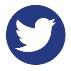 Stellantis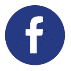 Stellantis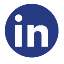 Stellantis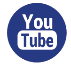 Anais RASSAT  